Занятия с детьми во время самоизоляцииПо теме: «Цветы»Занятие рассчитано на детей от полутора до трех лет. Продолжительность — 30-40 минут. Задачи сменяются каждые 3-5 минут. Занятие предназначено для развития умственных, творческих и физических способностей ребенка. Его можно проводить дома, не требует специальных приспособлений.1. Начало занятия. Танцуем вместе с ребенком.Берем малыша за руки, встаем в центр комнаты и начинаем водить хоровод под песню Е. Железновой "Вместе с нами", выполняя озвученные движения вместе с ребенком.2. Окружающий мир. Прилагательные.Находим дома любую книгу с изображением цветов (или же можно распечатать одну из картинок, к примеру). Показываем ребенку, называем те цветы, что видим. Рассказываем о них. Обсуждаем каждый цветочек, пытаемся запомнить их названия. В процессе обсуждения изучаем прилагательные – задаем вопрос: "Какой этот цветочек?" и стараемся придумать как можно больше ответов (красивый, ароматный, нежный и т.д.).1 из 2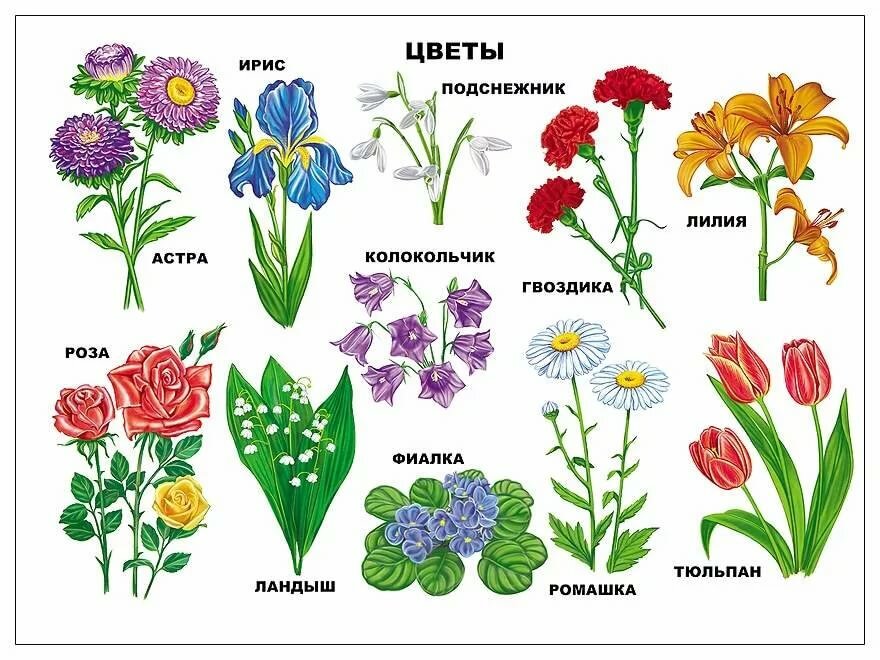 3. Логика.Попросите малыша посмотреть на картинки и расположить их в правильном порядке. Что было сначала, а что – потом?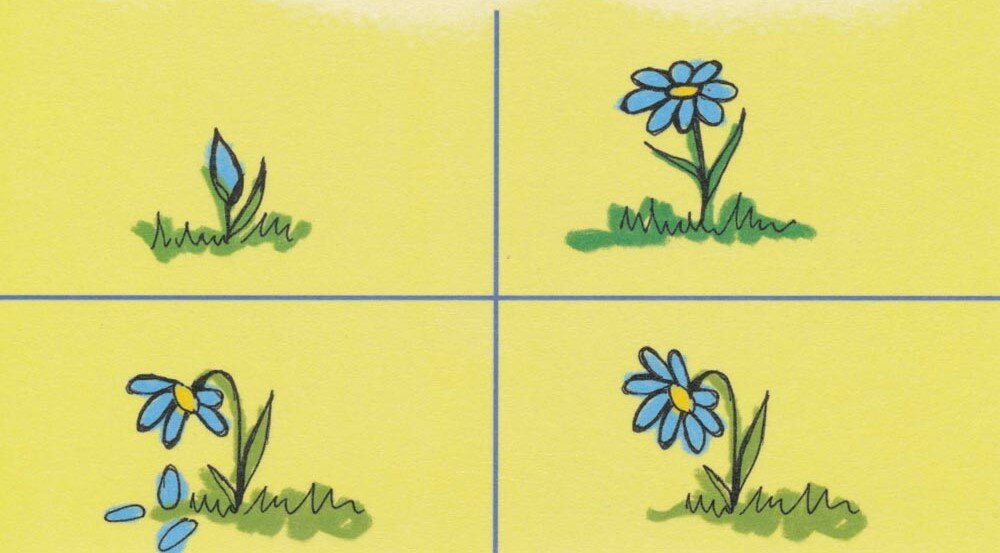 4. Делаем аппликацию.Из цветной бумаги розового, желтого и зеленого цветов вырезаем нужные нам детали. Ребенок самостоятельно составляет из них цветок, приклеивает их на чистый лист бумаги.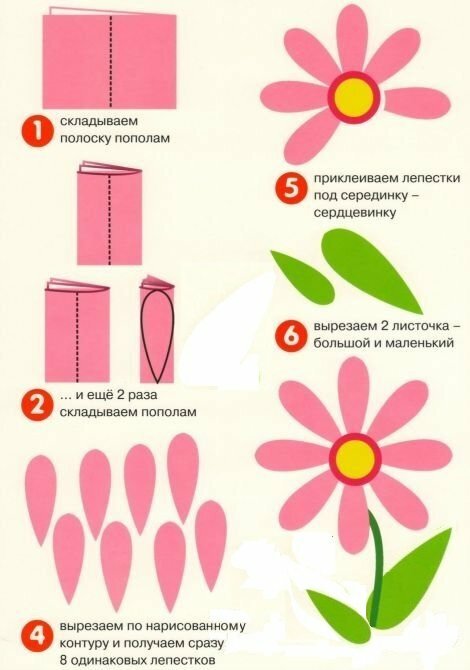 5. Пальчиковая игра.Рука ребенка – цветок.Набухай скорей бутон
Распусти цветок – пион!
А как пахнет! (нюхаем)6. Логика.Берем цветные камушки-"цветочки" двух цветов, к примеру, красного и желтого цвета (можно вырезать кружочки из цветной бумаги). Располагаем в линию 4 камушка в такой последовательности: красный камушек, желтый, красный, желтый. Предлагаем малышу самостоятельно продолжить последовательность.Теперь малышу надо размяться! Лучше, чтобы для этого была другая комната, не та, в которой проходила творческая часть занятия (к примеру, зал, если до этого вы были в детской).7. Подвижная игра.Движения выполняются в соответствии с текстом.Ручка правая проснулась,Встрепенулась,Потянулась,Ушко правое потёрлаИ легла на правый бок.Ручка левая проснулась.Встрепенулась.Потянулась,Ушко левое потёрлаИ легла на левый бок.Ножкой правой:Топ, топ, топ.Ножкой левой:Топ, топ, топ.И двумя руками: хлоп!8. "Собираем цветы".Заранее спрятать в комнате 5-7 цветочков (камушки, кружочки бумаги). Ребенка сажаем на стул, это его «дом». Посмотреть в окно и сказать «Какая хорошая погода, пойдем гулять!». Ребенок встает и идет в любом направлении. «Дождь пошел, беги скорее домой!». Малыш бежит к стулу и занимает свое место. Приговаривать: «Кап – кап – кап! Но постепенно дождь утихает. Снова выглянуло солнышко, цветочки взошли! Только где они? Давай найдем их!" Ребенок ищет спрятанные по комнате цветы.Возвращаемся в "рабочую" комнату.10. Разрабатываем руку к письму.Пусть малыш польет дождиком цветочки и не даст им засохнуть! И не забываем обвести капельки воды.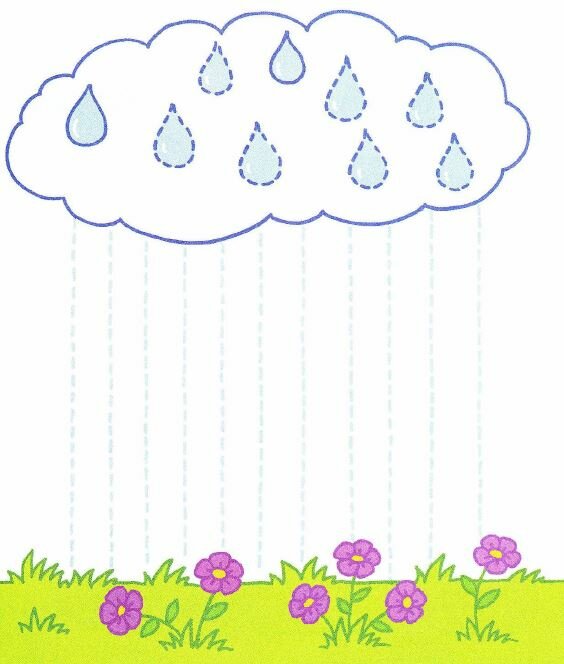 11. Логика. 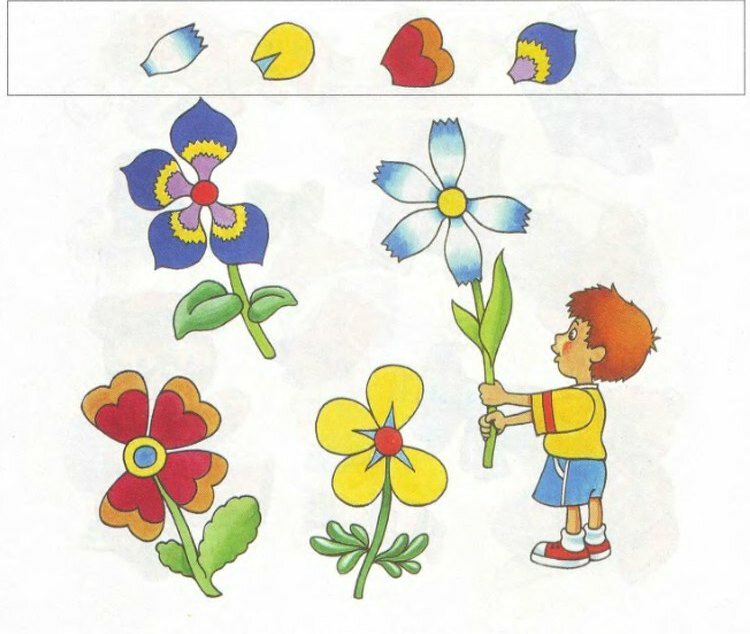 Малыш хорошо рассматривает каждый цветок и добавляет верный по окраске и форме недостающий лепесток. 12. Лепка.Распечатываем картинку, даем пластилин трех цветов - ярко-зеленый, светло-зеленый, красный. Малыш с помощью пластилина "закрашивает" листочки у деревьев, "разбрасывает" красные цветы по полянке.13. Физминутка «Кузнечики».Вместе с ребенком под стихотворение выполняем движения.Поднимайте плечики,Прыгайте, кузнечики,Прыг-скок, прыг-скок,Прыгай с пятки на носок.Сели травушку покушали,Тишину послушали.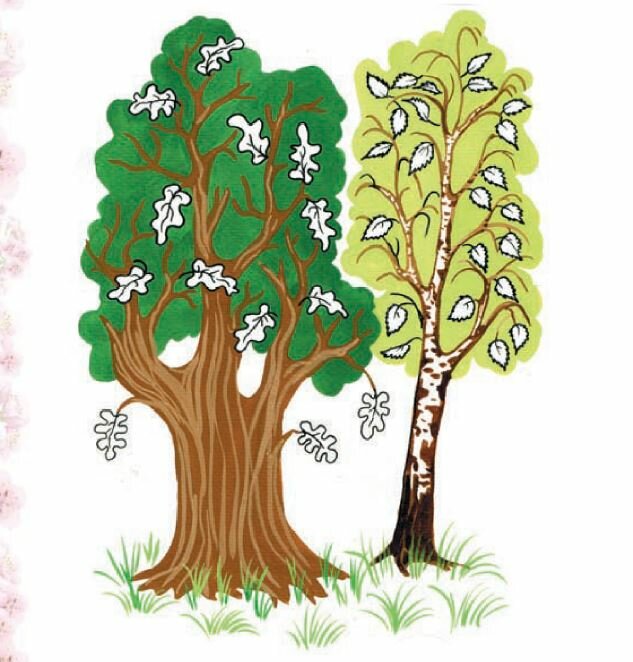 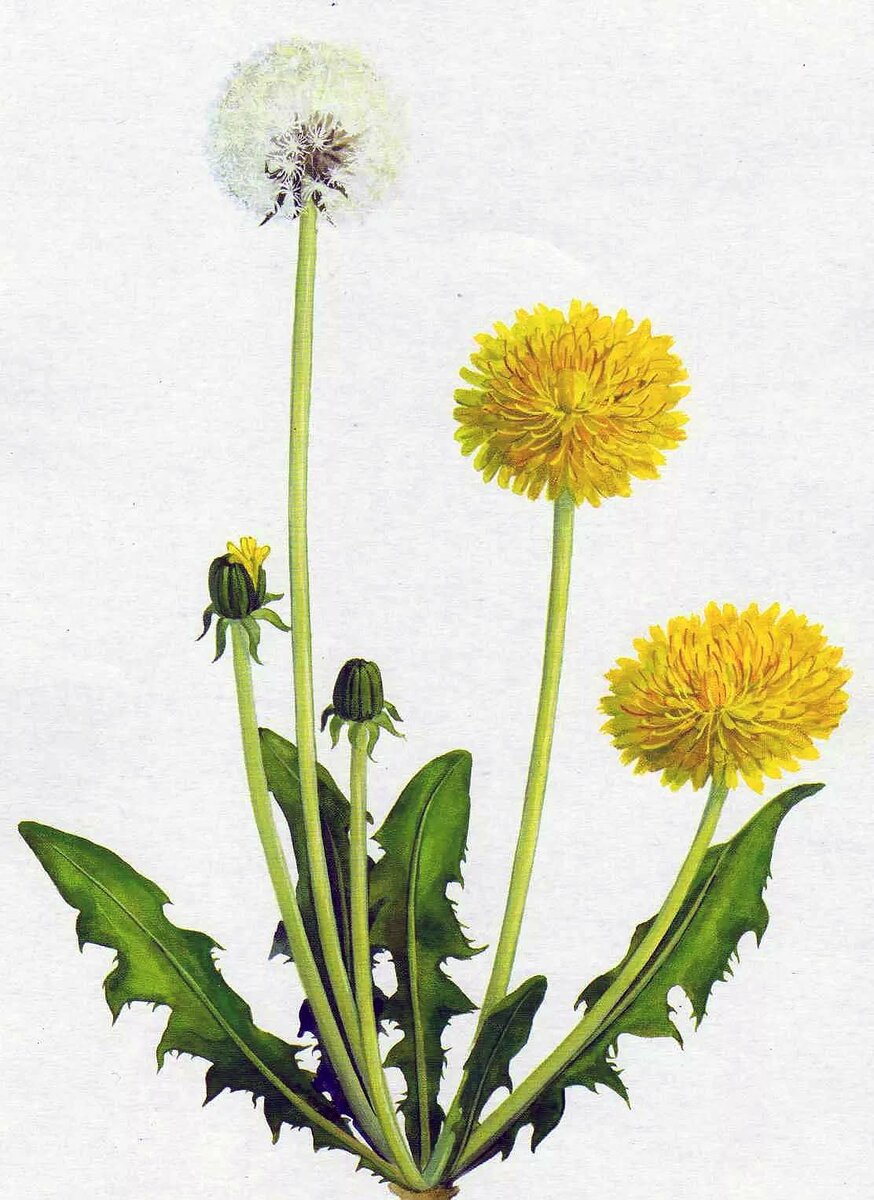 